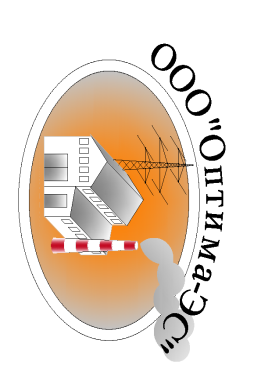                       «Оптима-Энерго-Сервис»                               Общество с Ограниченной Ответственностью                                   169601, Республика Коми, г. Печора 8марта 3 - 50, т.+791295-40167,                                 т/ф. (82142)-76076, e-mail:optima-ec@mail.ru,www.pechora-energo.ru                                Свидетельство СРО Инженеров энергетиков  №Э.014.11.277.07.2013                                   Свидетельство СРО Инженеров проектировщиков №П.37.11.6994.06.2017                               ИНН/КПП 1105022596/110501001 ОГРН 1131105000190ОТЧЕТо  проведении  наладкиводно-химического режима котлоагрегатовмарок ДКВр 10-13 и ДКВр 20-13 в котельной № 4мкр. Советский МУП «Северные тепловые сети»МО ГО «Воркута»Оборудование: паровые котлы ДКВр 10-13, ст.№1, 2; паровые котлы ДКВр 20-13, ст.№ 3, 4.Договор №  217 от 25 октября 2017г.Заказчик: МУП «Северные тепловые сети» МО ГО «Воркута»Руководитель наладочных работ ООО «Оптима-ЭС»	__________________________________ /К.П. Заяц/Инженер-наладчикООО «Оптима-ЭС»	__________________________________ /Б.С. Лесюк/       	М.П.	г. ПечораСОДЕРЖАНИЕВВЕДЕНИЕ	Периодически, раз в три года, возникает необходимость проводить наладку котлов и котельного оборудования. В ходе проведения наладочных работ вскрываются недостатки и отклонения от нормы в работе теплотехнического оборудования, восстанавливается его нормальная работа, подвергаются корректировке средства автоматизации – всё это жизненно необходимо для определения оптимальных режимов эксплуатации, экономии средств и увеличения производительности того или иного оборудования.1.1. Твердые отложения на внутренней поверхности теплообмена называют накипью. Взвешенные вещества, циркулирующие с котловой водой, либо скапливающиеся в системах котла, называют шламом. Четкой границы между этими видами отложений не существует, так как накипь при определенных условиях может превращаться в шлам и наоборот – шлам в накипь. На рисунке показано влияние накипи на перерасход топлива для котлов низкого давления. Накипь и шлам образуются в результате физико-химических процессов, из которых основным является процесс кристаллизации, характеризующийся выделением твердой фазы из многокомпонентных пересыщенных растворов. С ростом температуры возникает кристаллизация солей, имеющих отрицательный температурный коэффициент растворимости, а при общем повышении концентрации солей в испаряемой воде вследствие ее упаривания из раствора начинают выделяться в твердую фазу в первую очередь те соединения, для которых раствор ближе всего к состоянию насыщения.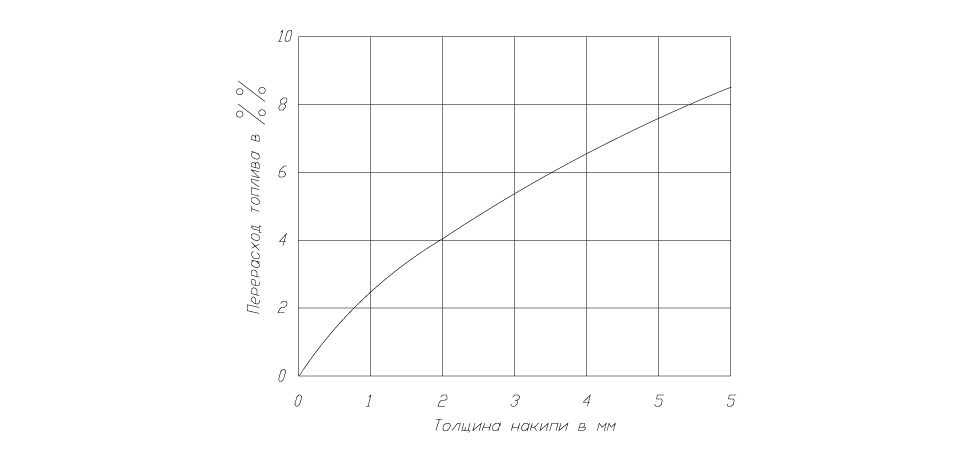 Рисунок 1 Влияние толщины слоя накипи на перерасход топливаПосле монтажа котлов загрязненность их внутренней поверхности вызвана в основном отложением на ней оксидов железа: Внутренняя поверхность котла может быть загрязнена также сварочным гратом, песком, землей и другими посторонними предметами. На котлах, находящихся в эксплуатации, внутренние отложения состоят в основном из кальциевых соединений и оксидов железа. Причинами образования отложений являются: выделение труднорастворимых солей в процессе упаривания воды, оседание взвешенных веществ, находящихся в воде или паре, коррозия металла.Солевые отложения в основном встречаются у котлов низкого и среднего давления. Если отложения появились на котлах высокого давления, то это свидетельствует о неэффективной работе водоподготовительного оборудования или о наличии присосов охлаждающей воды в конденсаторах турбин.Наносные загрязнения (в виде рыхлого слоя) характерны для барабанных котлов высокого давления, где применяется фосфатирование котловой воды, и чаще всего располагаются над солевыми или коррозионными отложениями. Коррозионные отложения образуются в результате стояночной коррозии и коррозии металла в среде воды или пара при эксплуатации котла.Вместе с питательной водой в котел поступают различные минеральные примеси, в том числе соединения кальция и магния, оксиды железа, алюминия, меди и др. Накапливаясь в котле по мере испарения воды, эти примеси после наступления состояния насыщения начинают выпадать в виде кристаллов. Центрами кристаллизации служат шероховатости на поверхности нагрева, а также взвешенные и коллоидные частицы, находящиеся в воде.Вещества, кристаллизующиеся на поверхности нагрева, образуют плотные и прочные отложения - накипь. Накипь, как известно, имеет низкий коэффициент теплопроводности, составляющей 0,1-0,2 Вт/(м-К). Поэтому даже малый слой накипи приводит к резкому ухудшению условий охлаждения поверхностей нагрева, в результате чего повышается температура металла. При этом у поверхности нагрева, расположенной в области высоких температур (экраны, фестоны, первые ряды труб конвективного пучка), температура металла может превысить предельную по условиям прочности, после чего начинается образование отдулин с утонением стенок трубы. Затем появляется свищ - отверстие вдоль образующей трубы, через который с большой скоростью вытекает струя воды, и котел приходится останавливать.На режим работы котла вредное влияние оказывает повышенная щелочность воды, что может привести к вспениванию воды в барабане и в предельном случае - к заполнению вспененной водой всего парового объема барабана. Вспениванию воды способствует содержание в ней органических соединений аммиака. В таких условиях сепарационные устройства не обеспечивают отделения воды от пара и вода из барабана, содержащая различные примеси, может поступать в перегреватель, создавая опасность его загрязнения и нарушения нормальных условий работы. Повышения относительная щелочность может явиться причиной появления щелочной коррозии металла, а также трещин в местах вальцовки труб в коллекторы и барабан.1.2.Наладка водно-химического режима (ВХР) проводится с целью проверки и установления норм водно-химического режима котла, установления качества котловой воды, проверки качества пара или воды при различных нагрузках котла, определения режима продувок и составления режимной карты котла. Такая наладка необходима для определения максимально допустимой эксплуатационной производительности, подбора оптимальных параметров работы оборудования. Результатом работы является технический отчёт и карта водно-химического режима котла, действующая в течение трёх лет.На данный момент существуют следующие методы ведения водно-химического режима: удаление солей жёсткости из подпиточной и питательной воды при помощи Nа-катионирования, удаление растворённых агрессивных газов в деаэрационных установках вакуумного и атмосферного типа, подщелачивание подпиточной воды, обезжелезивание воды при помощи установок обратного осмоса.Наличие накипи на внутренних поверхностях нагрева котла толщиной в 1 мм приводит к перерасходу 2% топлива от норматива. Ведение водно-химического режима согласно действующих норм и правил позволяет избежать снижения ресурса работы оборудования источников теплоснабжения, тепловых сетей, снизить аварийность. Внедрение современных методов и технологий ведения водно-химического режима позволяет снизить сбросы сточных вод. Необходимо неукоснительное соблюдение норм качества подпиточной и питательной воды согласно правил технической эксплуатации и руководящих документов.1.3. Методы оперативного химического контроля нормируемых показателей качества обеспечивают информацию о состоянии текущего водно-химического режима и необходимости режимных мероприятий по регулированию качества теплоносителя.Итоговая оценка состояния водно-химического режима может быть осуществлена при осмотре остановленного оборудования по результатам отбора и последующего определения количества и качества отложений с парогенерирующих  поверхностей и проточной части турбин.Динамика изменения количества и химического состава отложений во времени позволяет определить направления работ по уменьшению количества отложений, ослаблению коррозии, выявлению источников загрязнений, не обнаруживаемых методами эксплуатационного химического контроля.Значение удельной загрязненности труб топочных экранов и химический состав отложений систематически требуется эксплуатационному персоналу для оценки необходимости химической очистки оборудования и выбора технологии очистки.Образование отложений отрицательно влияет на работу основного и вспомогательного оборудования:      	- при загрязнении теплопередающих поверхностей снижаются коэффициенты теплопередачи;      	- увеличиваются шероховатости стенок, уменьшаются проходные сечения, увеличиваются потери на трение;      	- при высоких температурах рабочей среды снижается надежность работы оборудования – в местах перегрева экранных труб происходит размягчение металла. Его деформация – образование отдулин с последующим разрывом металла (свищи);     	- в пароперегревателях интенсифицируются процессы ползучести металла, окалинообразование, приводящее к утонению стенок и разрыву труб.Накипь может выделяться:  		- из воды при ее нагревании и кипении;  		- возникать вследствие коррозионного воздействия воды или растворенных в ней примесей на металл;  		- выделяться из пара при его перегреве и при ее испарении. В котельной установлено 2 котла ДКВР-10-13 и 2 котла ДКВр-2О-13, работающих на жидком топливе (мазут). Подготовка исходной и питательной воды в котельной осуществляется 1\1 а-катионитными установками и одним деаэратором атмосферного типа ДА. Котлы ДКВР-10-13 с одной ступенью испарения. Котлы оснащены проботборными точками. Котлы ДКВр-20-13 с двумя ступенями испарения. Котлы оснащены проботборными точками. Пар используется на отопление.Параметры котла ДКВр 10-13Параметры котла ДКВр 20-13Соблюдение установленных норм качества питательной и котловой воды пара должно обеспечить безаварийную работу котла, по крайней мере, в период между капитальными ремонтами. Водно-химические выявили оптимальные нормы, при которых обеспечивается надежная работа оборудования без образования накипи на поверхности нагрева и солеотложения. Установлены нормы качества котловых вод и периодичность отбора проб, составлен график периодических продувок (в режимной карте). Установлено, что при проведении непрерывной продувки щелочность котловой воды составляет 10-35 мг-экв/л.При соблюдении инструкций и норм водный режим обеспечивает экономичную работу и удовлетворительное состояние поверхностей нагрева котла.Регулирование качества котловой воды осуществляется путем продувок котла.Для удаления грубодисперсного шлама, оседающего в нижних коллекторах, барабана котла или контурах с вялой циркуляцией воды, проводится периодическая продувка из нижних точек котла. Более полное удаление шлама обеспечивается, возможно‚ большей интенсивностью периодической продувки при обязательном условии существенно не нарушать при этом циркуляцию на данном участке котла и не снижать уровень воды в котле ниже допустимых пределов.При продувке нижних точек необходимо полностью открыть запорный вентиль (первый по ходу — ближний к котлу) и затем сразу же полностью плавно отрыть и так же плавно сразу же закрыть регулирующий продувочный вентиль (второй от котла). Открытие продувочных вентилей производится не более чем на 30 сек. (включая время открытия и закрытия) при наблюдении за уровнем в котле.Одновременная продувка нескольких точек не допускается.При необходимости производить периодическую продувку продолжительное время (при внутри котловой обработке воды, отсутствии или недостаточности непрерывной продувки), чтобы не нарушать циркуляцию воды в данной части котла, на обводной линии, у вентилей периодической продувки устанавливается ограничительная шайба, и ведут эту продувку по обводной линии.При производстве периодической продувки продолжительное время, солесодержание котловой воды изменяется от предельно-допустимого - перед продувкой до значительно пониженного - после продувки. Среднее солесодержание при этом получается значительно ниже нормы, что неэкономично. Непрерывная продувка не имеет этого недостатка.Кратковременная Периодическая продувка проводится не реже одного раза в смену, не зависимо от осуществления непрерывной продувки, дополнительная (продолжительная) периодическая продувка - зависимости от результатов анализа котловой воды по указанию лаборанта.Непрерывная продувка обеспечивает необходимую чистоту пара, поддерживая определенный солевой состав котловой воды, и предупреждает капельный унос.Основное загрязнение пара растворимыми солями происходит за счет уноса капелек воды в момент, когда лопаются пузырьки воды или происходит вспенивание котловой воды из-за растворимых в ней солей.Каждый процент продувки котла понижает его КПД на 0,15 - 025% из-за потери потенциала продувочной воды. Оптимальный расход продувочной воды устанавливается с помощью сепаратора непрерывной продувки. Чем ниже давление пара в расширителях, тем больше в них выделяется пара и больше получается конденсата пара.Целесообразно использовать теплоту непрерывной продувки и продувочную воду:1 - для подпитки закрытой теплосети (при наличии разрешения сан. органов и исправных теплообменников);2 - для подогрева исходной воды или химочищенной воды;3 - для растворения соли на ВПУ и для других технологических нужд.Величина непрерывной продувки (П) определяется солесодержанием питательной воды(Sп.в.), пара (S)и воды в зоне продувки (Sпр.) или их щелочностью.Необходимость восполнения потерь конденсата, насыщенного пара, котловой воды вызывает дополнительные затраты и увеличивает стоимость пара.Расчетные величины продувки:; гдеП пр. - продувка котла, %Д п.п. — солесодержание питательной воды.Щп.в. - щелочность питательной воды.Щк.в. - щелочность котловой воды.V к - водяной объем котла, м3.Причины ухудшения качества пара.В процессе эксплуатации качество насыщенного пара может ухудшиться по следующим причинам:- форсировка котла более определенной испытаниями производительности, для которого принято поддерживаемое в нем солесодержание котловой воды;- резкое колебание нагрузки и давления в котле;- перепитка котла выше нормального допускаемого уровня (особенно если это совмещается с форсировкой, колебаниями нагрузки и давления в котле);- ухудшение качества котловой воды вследствие нарушения режима продувки, низкого качества питательной воды, форсированного ввода химических реагентов;- ухудшение работы сепарационных устройств: не плотности, загрязнение накипеотложениями, забивание дренажных отверстий и т. д.5.1. Периодическая продувка котла должна производиться в сроки, установленные администрацией, в присутствии ответственного по смене лица.Во избежание упуска воды уровень воды в котле перед продувкой должен быть немного выше нормального. Кроме того, в течение всего периода продувки необходимо вести тщательное наблюдение за положением уровня воды в водо-указательных приборах. О предстоящей продувке котла необходимо предупредить персонал котельной, а также лиц, работающих на ремонте соседних котлов. До продувки необходимо убедиться в исправности водоуказательных приборов, питательных устройств и наличии достаточного количества воды в питательных баках, а также в том, что котлы, находящиеся в ремонте или чистке, надежно отключены от продувочных линий.5.2. При внутренних осмотрах паровых котлов техническая администрация предприятия должна составить акт о результатах осмотра, в котором указать толщину накипи, обнаруженную на поверхностях нагрева котла до его очистки, и все дефекты, обнаруженные при осмотре. Для фиксации размеров коррозионных повреждений при каждом осмотре необходимо производить оттиски (копии) повреждений при помощи легкоплавких или пластических материалов и сохранять их.При оформлении акта осмотра котла общая оценка технического состояния поверхностей нагрева со стороны воды производится путем сравнения фактического их состояния с данными, приведенными ниже.Техническое состояние поверхностей нагрева котла со стороны воды может быть оценено:„хорошо” — котел допускается к дальнейшей эксплуатации без чистки, следующий срок внутреннего осмотра котла может быть назначен в зависимости от условий его работы или увеличен по усмотрению владельца;„удовлетворительно” — котел допускается к дальнейшей эксплуатации без чистки при условии, что очередная чистка будет производиться химическим методом, срок следующего внутреннего осмотра должен быть назначен в соответствии с данными после осмотра;„неудовлетворительно” - чистка котла является обязательной; срок следующего внутреннего осмотра котла назначается не более чем через 5360 часов наработки, при этом должны быть выяснены причины неудовлетворительного состояния и приняты меры по их устранению.Учет продолжительности работы паровых котлов должен производиться в часах. На котельных, где учитываемое (фактическое) время работы котла за год будет меньше указанного в Нормативах, осмотр котла должен производиться не реже 1 (раза в год независимо от фактических часов его работы. При этом время осмотра котла, как правило, должно совмещаться со сроком внутреннего освидетельствования его инспектором Ростехнадзора.Рекомендуются следующие сроки периодичности очистки внутренних поверхностей от окисных и накипных отложений. Если время работы котла в течение года составляет более 8 мес., то следует проводить очистку 1 раз в три года; если 6... 8 мес., то 1 раз в два года; если менее 6 мес., то 1 раз в год. Указанные сроки проведения профилактических чисток рекомендуются только при соблюдении инструкций по техническому обслуживанию котлов.
5.3. Вспомогательное оборудование ХВО должно проходить периодический осмотр и техническое обслуживание:- раз в месяц;- раз в квартал.Перечень вспомогательного оборудования и сроки ПО, ТО должны быть указаны в графике утвержденным техническим руководителем предприятия.Перечень точек отбора проб составлен на основании РТМ 24.030.24-72 «Организация химического контроля за водно-химическим режимом»Схема отбора пробМесто и способ взятия пробы для анализа имеет большое значение для правильного суждения о качестве воды, поэтому при взятии пробы необходимо соблюдать установленные требования, так как не соблюдение их может повлечь за собой искаженные результаты анализа воды.Места отбора проб должны быть доступны, безопасны и хорошо освещены.При взятии пробы воды для анализа должны выполняться следующие требования:Если проба берется из трубопровода, то перед взятием ее следует дать стечь воде, застоявшейся в трубопроводе. Для этого открыть пробный кран и пропустить воду в течение 2-3 мин. Особенно важно обращать внимание на то, чтобы до взятия пробы из трубопровода была удалена скопившаяся грязь.Посуда, в которую берут пробу, должна быть чистой и не содержать остатков промывочной воды  и ее следует 1-2 раза ополоснуть водой из крана, из которого берется проба.Для защиты от случайного загрязнения посуда, в которую берется проба воды, должна быть закрыта.Котловую воду рекомендуется брать через специальный холодильник отбора проб. Перед взятием пробы холодильник необходимо продуть в течение 2-3 минут.Если из котла берут пробу не через холодильник, то за счет частичного испарения воды, концентрация солей во взятой пробе оказывается более высокой, чем действительная концентрация в котловой воде. Для устранения погрешности из-за частичного испарения котловой воды, при взятии пробы должна быть учтена поправка на котловое давление.VII. ГРАФИКИ ЗАВИСИМОСТИКотел ДКВр-10-13; ст.№1; рег.№1716Котел ДКВр-10-13, ст.№2, рег.№ 1717Котел ДКВр-20-13; ст.№ 3; рег.№ 2454Котел ДКВр-20-13; ст.№ 4; рег. №2295VIII. СВОДНЫЕ ВЕДОМОСТИ. РЕЗУЛЬТАТЫ ОПЫТОВ ПРИ НАЛАДКЕ ВХРПериодичность отбора проб паровых котлов типа ДКВр 10-13, установленных в котельной № 4 мкр. СоветскийТаблица 1Периодичность отбора проб устанавливается с учетом рекомендаций РТМ 24.030.24-72 и результатов тепломеханических испытаний котла.Режимная карта составлена на основании РД 10-179-98. Методические указания по разработке инструкций и режимных карт по эксплуатации установок докотловой обработки воды и по ведению водно-химического режима паровых и водогрейных котлов.Периодичность отбора проб паровых котлов типа ДКВр 20-13, установленных в котельной № 4 мкр. СоветскийТаблица 2Периодичность отбора проб устанавливается с учетом рекомендаций РТМ 24.030.24-72 и результатов тепломеханических испытаний котла.Режимная карта составлена на основании РД 10-179-98. Методические указания по разработке инструкций и режимных карт по эксплуатации установок докотловой обработки воды и по ведению водно-химического режима паровых и водогрейных котлов.КАРТА ВОДНО-ХИМИЧЕСКОГО РЕЖИМАдля парового   котла ст. № 1,  рег. № 1716 типа ДКВр 10-13 в котельной № 4 мкр. Советский МУП «Северные тепловые сети» МО ГО «Воркута».(срок действия карты три года)*) – значения, разрешенные Ростехнадзором России,**) – по данным инструкций изготовителя котла.Руководитель наладочных работ ООО «Оптима-ЭС»	                                                /Заяц К.П./	      М.П.КАРТА ВОДНО-ХИМИЧЕСКОГО РЕЖИМАдля парового   котла ст. № 2, рег.№ 1717 типа ДКВр 10-13 в котельной № 4 мкр. Советский МУП «Северные тепловые сети» МО ГО «Воркута».(срок действия карты три года)*) – значения, разрешенные Ростехнадзором России,**) – по данным инструкций изготовителя котла.Руководитель наладочных работ ООО «Оптима-ЭС»		                                       /Заяц К.П./                                                М.П.КАРТА ВОДНО-ХИМИЧЕСКОГО РЕЖИМАдля парового   котла ст.№ 3 рег. № 2454 типа ДКВр 20-13 в котельной № 4 мкр. Советский МУП «Северные тепловые сети» МО ГО «Воркута».(срок действия карты три года.)*) – значения, разрешенные Ростехнадзором России,**) – по данным инструкций изготовителя котла.Руководитель наладочных работ ООО «Оптима-ЭС»		                                       /Заяц К.П./М.П.КАРТА ВОДНО-ХИМИЧЕСКОГО РЕЖИМАдля парового   котла ст. № 4,  рег. № 2295 типа ДКВр 20-13 в котельной № 4 мкр. Советский МУП «Северные тепловые сети» МО ГО «Воркута».(срок действия карты три года.)*) – значения, разрешенные Ростехнадзором России,**) – по данным инструкций изготовителя котла.Руководитель наладочных работ ООО «Оптима-ЭС»		                                       /Заяц К.П./М.П.X. ВЫВОДЫ	На основании проведенных водно-химических испытаний для котлов ДКВр-10-13 стационарный номер № 1, № 2 при производительности 10 т/ч, среднем уровне воды в барабане и давлении до 8 кг/см2 рекомендуется следующий водный режим:	- щелочность котловой воды 10-35 мг-экв/л,	- солесодержание котловой воды первой ступени испарения (солевого отсека) не более 3000 мг/л.	На основании проведенных водно-химических испытаний для котлов ДКВр-20-13 стационарный номер № 3, №4 при производительности 10-16 т/ч, среднем уровне воды в барабане и давлении до 8 кг/см2 рекомендуется следующий водный режим:	- щелочность котловой воды 10-35 мг-экв/л,	- солесодержание котловой воды первой ступени испарения (солевого отсека) не более 3000 мг/л,	- солесодержание котловой воды второй ступени испарения 6000-10000 мг/л.	2. Указанный водный режим поддерживается с помощью непрерывной и периодической продувки.	Обязательная периодическая продувка производится ежесменно 2 раза в сутки. Дополнительная – в зависимости от результатов анализа котловой воды по указанию лаборанта.	3. Химический контроль и корректировка режимов работы котла должны выполняться по анализам, производимым согласно графика химконтроля, периодической продувки и норм качества котловой воды.	4. Качество химочищенной воды в объеме катионитной обработки воды (без газоудаления) отвечает требованиям ГОСТ 209.95-75.	5. Качество подпиточной воды в объеме катионитной обработки воды (без газоудаления) отвечает требованиям ОСТ 24.030.47-75.	6.Натрий-катионитные фильтры работают, не нарушая ПТЭ.	7. Отбор проб производить согласно инструкции.XI. СПИСОК ЛИТЕРАТУРЫКострикин Ю.М. Водоподготовка и водный режим энергообъектов низкого и среднего давления М:1990г.Иваненко А.С. Водоподготовка Киев, «Техника» 1978 г.Вихрев В.Ф., Шкроб М.С. Водоподготовка М. «Энергия» 1973 г.Кожинов В.Ф. Очистка питьевой и технической воды М. Стройиздат 1971г.Приложения.ПРИЛОЖЕНИЕ 1.Нормы качества питательной, умягченной, котловой воды и насыщенного пара.Качественные показатели исходной водыТаблица 1Нормы качества питательной воды водотрубных котловТаблица 2*В числителе указаны значения для котлов, работающих на жидком топливе, в знаменателе – на других видах топлива**Для котлов, не имеющих экономайзеров, и для котлов с чугунными экономайзерами содержание растворенного кислорода допускается до 100 мкг/л при сжигании любого вида топлива.ПРИЛОЖЕНИЕ 2.Методики проведения анализов.МЕТОДИКИ ПРИГОТОВЛЕНИЯ СТАНДАРТНЫХ РАСТВОРОВ.Реактивы и их приготовление.Раствор трилона Б. Для приготовления раствора трилона Б берут следующие количества: для 0,1 Н - 18,6 г; для 0,5 - 9,3 г; для 0,01 - 1,86 г. Отвешенное количество трилонна Б растворяют в дистиллированной воде. Объем раствора доводят до 1 литра.Точную нормальность 0,1 Н раствора трилона Б устанавливают с помощью 0,01 Н раствора сернокислого магния. Отвешивают на аналитических весах 1,232 г химически чистого сернокислого магния и растворяют в мерной колбе до 1 литра дистиллята. В коническую колбу отмеривают 100 мл 0,01 Н раствора сульфата магния, добавляют 5 мл аммиачно-буферного раствора, 5-7 капель индикатора хромоген черный и медленно титруют 0,1 Н раствором трилона Б до перехода красной окраски в синюю. При установке титров раствора трилона Б 0,05; 0,01 берут соответственно 50 и 10 мл 0,01 Н раствора сульфата магния и доводят дистиллированной водой до 100 мл.Поправочный коэффицент раствора трилона Б к данной нормальности вычисляют по формуле:Ктр =10 Kmg\ gгде g-расход трилона Б на титрование мл;Kmg - поправочный коэффицент 0,01 Н раствора сульфата магния при точно 0,01 Н раствора Kmg =1.Аммиачно-буферный раствор. 20 г. хлористого аммония (х.ч.) растворяют в дистиллированной воде, добавляют 100 мл 25%-ного раствора аммиака и объем раствора доводят до 1 литра.Растворы индикаторов (хромоген черный, кислотный хром темно-синий).0,5 г одного из индикаторов растворяют в 20 мл аммиачного буферного раствора. Объем доводят до 100 мл этиловым спиртом.Для приготовления 0,1 Н раствора соляной кислоты из фиксанала, необходимо перенести содержимое ампулы в мерную литровую колбу и довести объем жидкости дистиллированной водой до метки.При приготовлении 0,1 Н раствора соляной кислоты из хч кислоты с удельным весом 1,19 г\см3 необходимо в мерную колбу заполненную наполовину дистиллированной водой влить 9 мл НС1 и довести объем до литра.При аккуратном приготовлении раствора поправочный коэффициент принимают равным единице.Для установки поправочного коэффициента раствора соляной кислоты, берется 20 мл приготовленного из фиксанала 0,1 Н раствора углекислого натрия (соды) или борнокислого натрия (буры), разбавляется дистиллированной водой до 100 мл в мерной колбе. Пробу титровать кислотой в присутствии метилоранжа до оранжевой окраски. Поправочный коэффициент К нормальности раствора соляной кислоты, определяется по формуле:К=	где : V1 - объем раствора, нормальность которого известна, млV2 - объем раствора, нормальность которого определяется млЕсли поправочный коэффициент получился больше 1 раствор необходимо разбавить дистиллированной водой до требуемой концентрации. Количество воды, добавляемое на каждый литр определяется по формуле:Фенолфталеин. 1 г точно отмеренного реактива растворить в 100 мл 96 % этилового спирта.Метиловый оранжевый. 0,1 г реактива растворить теплой дистиллированной водой в мерной колбе до 100 мл.МЕТОДИКА ОПРЕДЕЛЕНИЯ СУХОГО ОСТАТКА.Берется от 200 до 500 мл воды. Выпаривание производят в сушильном шкафу. После выпаривания остаток высушивается до постоянного веса при температуре 105-110" С и взвешивается. Вычитается разница между чистой и «грязной» посудой.МЕТОДИКА ОПРЕДЕЛЕНИЯ ЗНАЧЕНИЯ Ph.Для определения значения PH, в анализируемую воду опустить универсальный индикатор и сравнить с эталонной шкалой имеющейся в пакете для этой бумаги. Правильность показаний индикаторной бумаги можно проверить путем контрольного определения PH с применением растворов индикаторов, используя данные таблицы.МЕТОДИКА ОПРЕДЕЛЕНИЯ ПРОЗРАЧНОСТИ.Необходимое оборудование:-цилиндр стеклянный D=40-50 мм, высота не менее 40 см;-кольцо из черной проволоки, толщиной 1-2 мм, диаметром 20 мм, укреплено на линейке или выполнено на конце прямого участка проволоки и изогнуто к нему под прямым углом.Ход определения:ПО КОЛЬЦУ:Для определения прозрачности проволочное кольцо следует медленно опускать в стеклянный цилиндр, наполненный исследуемой водой до тех пор, пока, контуры сделаются невидимыми. Средняя величина двух измерений характеризует прозрачность воды в см по кольцу. Перевод прозрачности «по кольцу» в прозрачность «по шрифту» приведена ниже:Колебания содержания взвеси зависят от размеров частиц и их окраски.МЕТОДИКА ОПРЕДЕЛЕНИЯ ЖЕСТКОСТИНеобходимые реактивы:- аммиачно-буферный раствор;- индикатор (хромоген черный, кислотный хром темно-синий);- 0,1 Н раствор трилона Б;- 0,01 Н раствор трилона Б;- 2% раствор сульфида натрия.Ход определения.Для определения жесткости воды необходимо 100 мл анализируемой пробы поместить в коническую колбу, прибавить аммиачно-буферной смеси 5-7 капель индикатора и медленно титровать при постоянном перемешивании ОД Н раствором трилона Б до перехода окраски раствора от розово-красной до сиренево-синей. Общая жесткость определяется по формуле:1000 * A* K*NЖ= 	Vгде: Ж - жесткость воды общая, мг эквУлА - расход трилона Б, пошедшего на титрование, мл К - поправочный коэффициент нормальности трилона Б N - нормальность трилона Б V - объем пробы воды, взятой на титрование, мл Для определения жесткости химически чистой, питательной воды и конденсата порядок проведения анализа такой же, как для природной (исходной) воды, но титровать можно 0,01 Н раствором трилона Б. Формула для определения общей жесткости умягченной воды та же, что и в предыдущем случае.Примечание: раствор 2% сульфида натрия добавляют 2 мл для перевода ионов Fe, Сu, Zn, присутствующих в воде, в сульфиды.ОПРЕДЕЛЕНИЕ КАРБОНАТНОЙ И НЕКАРБОНАТНОЙ ЖЕСТКОСТИ.Ход определенияВ две конические колбы взять по 100 мл анализируемой воды. В колбе 1 определить общую жесткость. В колбу 2 налить 100 мл анализируемой воды и кипятить ее на плитке в течение 60 мин. все время добавляя в колбу дистиллированную воду до 100 мл. По истечении часа воду профильтровать через обеззоленный фильтр. На фильтре останется осадок - карбонат кальция и магния, в фильтрате некарбонатная жесткость.Некарбонатная жесткость (Ж н.к.) определяется по той же формуле что и жесткость общая.Карбонатная жесткость: Жк.= Жоб. - Жн.к.МЕТОДИКА ОПРЕДЕЛЕНИЯ ЩЕЛОЧНОСТИНеобходимые реактивы:0,1 Н раствор соляной или серной кислоты;0,01 Н раствор соляной или серной кислоты;1% спиртовый раствор фенолфталеина;0,1% водный раствор метилоранжа.Ход определенияДля определения щелочности исходной, умягченной или питательной воды необходимо 100 мл анализируемой воды поместить в колбу, прибавить 1-2 капли фенолфталеина и в случае появления розовой окраски титровать 0,1 Н раствором кислоты до обесцвечивания. Количество миллититров 0,1 Н раствора кислоты пошедшего на титрование по фентлфталеину, численно соответствует щелочности по фенолфталеину в мг эквУл (ФФ). После обесцвечивания пробы, в колбу необходимо добавить 2-3 капли метлоранжа и титровать раствором кислоты до перехода окраски из оранжевой в красную. Количество миллилитров 0,1 Н раствора кислоты, израсходованного на титрование по метилоранжу (мо), численно соответствует щелочности по метилоранжу в мг эквУл (Амо). Общая щелочность воды численно равна сумме щелочности по фенолфталеину и по метилоранжу: Щоб= К*(Афф+Амо), мл эквУл. В случае использования для титрования 0,01 Н раствора кислоты, общая щелочность определяется по формуле:где: А - объем кислоты, пошедшей на титрование, мл;К - поправочный коэффициент нормальности кислоты;N - нормальность кислоты;V - объем анализируемой пробы, мл.При определении щелочности котловой воды можно уменьшить объем анализируемой пробы воды для экономии кислоты. В этом случае следует брать объемы котловой воды равные 50,25,20 мл и доводить пробу до 100 мл дистиллированной водой. При определении щелочности конденсата и пара ход определения аналогичен с разницей , что пробу титруют 0,01 Н раствором кислоты.Количество 0,01 Н раствора кислоты пошедшего на титрование пробы, деленное на 10 численно равно щелочности конденсата.ОПРЕДЕЛЕНИЕ КОНЦЕНТРАЦИИ
СВОБОДНОЙ УГЛЕКИСЛОТЫ В ВОДЕ.Определение основано на титровании углекислоты раствором едкого натра в присутствии фенолфталеина. При этом углекислота титруется как одноосновная и 1 мл точно 0,1 И раствора щелочи отвечает 4,4 мл углекислоты.Так как раствор бикарбоната натрия в присутствии ФФ окрашивается в слабо-розовый цвет, то титрование углекислоты вести до совпадения окраски титруемой жидкости со стандартом, имеющим pH = 8,4.ИСПОЛЬЗУЕМЫЕ РЕАКТИВЫ И ПОСУДА:Едкий натрСегнетовая сольФенолфталеин (ФФ)Вода дистиллированнаяКолбы с резиновыми пробками V=250 мл - 2 шт.Микропипетка - 0,1 млПипетка 5 мл2. ПОРЯДОК ПРОВЕДЕНИЯ АНАЛИЗА.В колбу № 1 ввести 2,5 мл щелочного раствора сегнетовой соли и 0,2 мл 0,01 % раствора ФФ. Склянку закупорить и взболтать. Жидкость при этом окрашивается в слабо-розовый цвет, являющийся эталоном.В колбу № 2 к 200 мл анализируемой воды добавить 0,2 мл 1 % раствора ФФ и осторожно, без резкого перемешивания титровать жидкость 0,1 Н и 0,01 Н раствором щелочи до совпадения окраски ее с эталоном. Надо иметь в виду, что появление окраски жидкости еще не означает окончания перехода всей свободной углекислоты в бикарбонаты. Реакция гидратации двуокиси углерода является медленным процессом и поэтому необходимо выждать несколько минут, закупорив склянку с титруемой жидкостью и время от времени ее перемешивая. Если по истечении 2-3 минут окраска по-прежнему совпадает с эталоном, то считать титрование законченным.Появление окраски титруемой пробы до ввода в нее 0,1 Н раствора щелочи более интенсивной, чем окраска эталона, свидетельствует об отсутствии в анализируемой воде свободной углекислоты.Концентрацию свободной углекислоты определить по формуле:, гдеК - коэффициент децинормальности щелочного раствора,а - расход 0,1 Н раствора щелочи на титрование 200 мл воды, мл4,4 - десятая часть эквивалента СО2 данной реакции СО2 + NaOH + NaHCО3При титровании 0,01 Н раствором щелочи расчет ведут по формуле:СО2 = 2,2 х К х а, мг/л, гдеа - расход 0,01 Н раствора щелочи, млК - коэффициент сантинормальностиОПРЕДЕЛЕНИЕ РАСТВОРЕННОГО КИСЛОРОДА КОЛОРИМЕТРИЧЕСКИМ МЕТОДОМ С ПРИМЕНЕННИЕМ РЕАКТИВА МЕТИЛЕНОВОГО ГОЛУБОГО.Применяемые реактивы: 1) метиленовый голубой; 2) глицерин; 3) глюкоза 4) едкий калий.Для приготовления исходного раствора метиленового голубого растворяют 125 мг метиленового голубого и 1,2 г глюкозы в 50 мл дистиллированной воды. Полученный раствор в мерной колбе емкостью 500 мл доводят до метки чистым глицерином. Реактив хорошо перемешивают и хранят в склянке темного стекла в месте, защищенном от прямого попадания солнечных лучей. Реактив устойчив в течение нескольких месяцев.Для приготовления стандартного раствора метиленового голубого в мерную колбу емкостью 500 мл отмеривают с помощью измерительной пипетки 4,7 исходного раствора метиленового голубого и доводят до метки 500 мл дистиллированной водой. Хорошо перемешивают. Полученный раствор по интенсивности окраски соответствует концентрации несвязанного химически кислорода в 0,1 мг/кг.Для приготовления щелочного 30%-ного водного раствора едкого калия 30 г химически чистого едкого калия (КОН) растворяют в 70 мл свежепрокипяченной и охлажденной дистиллированной воды. Раствор следует предохранять от попадания свободной углекислоты.Для приготовления эталонных растворов колориметрической щкалы в мерную колбу емкостью 100 мл вводят стандартный раствор метиленового голубого в зависимости от содержания кислорода.Приготовление эталонные растворы переливают в склянки с завинчивающимися крышками.Восстановленный раствор метиленового голубого необходимо готовить для одноразового заполнения бюретки-редуктора. Так, если редуктор изготовлен из бюретки. Имеющей емкость 50 мл. то нужно готовить лейкосоединение метиленового голубого путем перемешивания 50 мл исходного раствора и 1 мл 30%-го раствора едкого калия.Если редуктор имеет емкость 25 мл, то необходимо 20 мл исходного раствора едкого калия, сразу залить в бюретку и добавить небольшой слой (5-8 мм) вазелинового масла.Порядок анализа. В склянку емкостью, формой и цветом равную тем, в которых помещены эталонные растворы, отбирают пробу деаэрированной воды. Для этого склянку и ее колпачок помещают на дно эмалированного ведра. Опускают на дно склянки наконечник резиновой трубки, подключенной к выходному штуцеру пробоотборного холодильника питательной воды.Скорость отбора пробы 30-50 л/ч. Отбор проб производят до тех пор, пока вода, заполнив склянку и переливаясь через края, заполнит ведро до уровня, превышающего горловину склянки на 40-50 мм. После этого отбор проб прекращают, вынув трубку из склянки, завинчивают склянку колпачком (обязательно с резиновой прокладкой) и вместе с ведром переносят в лабораторию.Берут бюретку-редуктор, выпускают из капилляра приблизительно 1 мл раствора метиленового голубого, открывают (под водой) горлышко склянки и вводят в пробу 1,5 лейкосоединения метиленового голубого. Вновь плотно закрывают склянку колпачком, хорошо перемешивают содержимое склянки, не вынимая ее из ведра, затем быстро вынимают и сравнивают полученную окраску с окраской эталонов шкалы.Содержание несвязанного кислорода в испытуемой воде равно содержанию кислорода, имитируемого эталоном, с которым совпала окраска в пробоотборной склянке.ХИМИЧЕСКАЯ ПОСУДА И РЕАКТИВЫ.ХИМ. ПОСУДА.ХИМРЕАКТИВЫI.ВведениеII.Характеристика котельнойIII.Периодическая продувкаIV.Непрерывная продувкаV.График периодической продувки котла, осмотр поверхностей нагрева котла, график осмотра и ремонта оборудования ХВОVI.Перечень точек отбора проб и схема отбора пробVII.Графики зависимостиVIII.Сводные ведомости. Результаты опытов при наладке ВХРIX.Режимная картаX.ВыводыXI.Список литературыПриложенияПриложенияПриложение 1. Нормы качества питательной, умягченной, котловой водыи насыщенного параПриложение 1. Нормы качества питательной, умягченной, котловой водыи насыщенного параПриложение 2. Методики проведения анализов.Методики приготовления стандартных растворов.Приложение 2. Методики проведения анализов.Методики приготовления стандартных растворов.   II.ХАРАКТЕРИСТИКА КОТЕЛЬНОЙ№ п/пПараметрЕдиница измеренияКоличество1Паропроизводительностьт/ч102Давлениекгс/см2133Температура параСº1944Водяной объем котлам39,045Паровой объем котлам32,566Вид топливамазут№ п/пПараметрЕдиница измеренияКоличество1Паропроизводительностьт/ч202Давлениекгс/см2133Температура параСº1944Водяной объем котлам310,55Паровой объем котлам31,86Вид топливамазутIII.ПЕРЕОДИЧЕСКАЯ ПРОДУВКАIV.НЕПРЕРЫВНАЯ ПРОДУВКАV.ГРАФИК ПЕРЕОДИЧЕСКОЙ ПРОДУВКИ КОТЛА, ОСМОТР ПОВЕРХНОСТЕЙ НГРЕВА КОТЛА, ГРАФИК ОСМОТРА И РЕМОНТА ОБОРУДОВАНИЯ ХВОГрафик периодической продувки котловГрафик периодической продувки котловГрафик периодической продувки котловГрафик периодической продувки котловГрафик периодической продувки котловГрафик периодической продувки котлов№ п/пНаименование оборудованияСтанционный номерПериодичность продувкиВремя Ответственный1Котлоагрегат ДКВр-10-13№ 12 раза в сутки или раз в смену07-0019-00Старший машинист, лаборант2Котлоагрегат ДКВр-10-13№ 22 раза в сутки или раз в смену07-0019-00Старший машинист, лаборант3Котлоагрегат ДКВр-20-13№ 32 раза в сутки или раз в смену07-0019-00Старший машинист, лаборант4Котлоагрегат ДКВр-20-13№ 42 раза в сутки или раз в смену07-0019-00Старший машинист, лаборантЭлемент оборудованияТолщина накипи, ммОценкаТопкаВодогрейные трубыПаровые трубы0,2ХорошоТопкаВодогрейные трубыПаровые трубы0,5УдовлетворительноТопкаВодогрейные трубыПаровые трубы1,0НеудовлетворительноГрафик капитального ремонта основного оборудования ХВОГрафик капитального ремонта основного оборудования ХВОГрафик капитального ремонта основного оборудования ХВОГрафик капитального ремонта основного оборудования ХВО№п/пНаименование оборудованияПериод ПО, ТОКапитальный ремонт1Натрий-катионитный фильтрПри резком снижении рабочей емкости, но не реже 1 раза в годПо мере необходимости, но не реже 1 раза в 2 года2Арматура1 раз в годПо мере необходимости3Насосы1 раз в год1 раз в год4Баки сбора воды1 раз в год1 раз в год с обязательной очисткойVI.ПЕРЕЧЕНЬ ТОЧЕК ОТБОРА ПРОБ  И СХЕМА ОТБОРА  ПРОБПЕРЕЧЕНЬ ТОЧЕК ОТБОРА ПРОБ  И СХЕМА ОТБОРА  ПРОБПЕРЕЧЕНЬ ТОЧЕК ОТБОРА ПРОБ  И СХЕМА ОТБОРА  ПРОБПЕРЕЧЕНЬ ТОЧЕК ОТБОРА ПРОБ  И СХЕМА ОТБОРА  ПРОБНаименование устройстваНаименование устройстваХарактеристика и номер стандартаМесто расположенияТребования к установке отбора пробПробоотборные устройстваПробоотборные устройстваПробоотборные устройстваПробоотборные устройстваПробоотборные устройстваПитательная водаПитательная водаГ-образная трубка ОН 24-3-70-66Трубопровод питательной водыПрямой участок не менее 10 диаметров до места установки и не менее 5 диаметров послеКотловая вода чистого отсекаКотловая вода чистого отсекаНижний участок опускной трубы I ступени испаренияПрямой участок не менее 10 диаметров до места установки и не менее 5 диаметров послеКотловая вода без ступени испарения и IIступени испаренияКотловая вода без ступени испарения и IIступени испаренияШтуцерЛиния непрерывной продувки котлаШтуцер приваривается вровень с внутренней поверхностью трубопровода. Устанавливается до узла регулирования продувки. Насыщенный пар котлов с пароперегревателемНасыщенный пар котлов с пароперегревателемУстьевой зонд ОН 24-3-85-66Пароотводящий трубопроводВ устье пароотводящей трубыНасыщенный пар котлов без пароперегревателяНасыщенный пар котлов без пароперегревателяЩелевой зондПаропровод насыщенного параЗа расходомерной шайбойХолодильникиХолодильникиОдноточечные и двухточечныеВодный щитВодный щитВодный щитОН 24-3-97-66ОН 24-3118-77По проектуХарактеризуется числом холодильниковКотел ДКВр-10-13 ст.№1Котельная мкр. СоветскийНагрузки 50 и 100% от номинальной№ к/аПараметры котлаПараметры котлаПитательная водаПитательная водаПитательная водаКотловая водаКотловая водаКотловая водаКотловая водаНасыщенный парНасыщенный парНасыщенный парПродувкаПродувка№ к/аРпараДкЖпвЩпвα'SквЩквЩкв.ффЩкв.отнСО2ЩпWпнепре-рывнаясум-марная№ к/акгс/см2т/чмкг-экв/лмкг-экв/л%мг/кгмкг-экв/лмкг-экв/л%мг/кгмкг-экв/л%%%Ст.№ 1; рег.№17167,85,11,443028,03930432844,42,81,02,40,01,0Ст.№ 1; рег.№17168,15,11,644028,01830221544,42,90,31,21,02,0Ст.№ 1; рег.№17168,14,81,643028,01210151044,42,80,10,82,03,0Ст.№ 1; рег.№17167,85,11,744028,0103011744,43,90,10,63,04,0Ст.№ 1; рег.№17167,85,00,944028,08309644,43,90,00,54,05,0Ст.№ 1; рег.№17168,09,61,143028,03530432944,42,81,02,40,01,0Ст.№ 1; рег.№17167,910,12,147028,02170241644,43,10,31,31,02,0Ст.№ 1; рег.№17167,910,41,043028,01340151044,43,80,10,82,03,0Ст.№ 1; рег.№17167,89,61,846028,0109012844,44,00,10,73,04,0Ст.№ 1; рег.№17168,19,91,341028,07009644,42,70,00,54,05,0Котел ДКВр-10-13 ст.№2Котельная мкр. СоветскийНагрузки 50 и 100% от номинальной№ к/аПараметры котлаПараметры котлаПитательная водаПитательная водаПитательная водаКотловая водаКотловая водаКотловая водаКотловая водаНасыщенный парНасыщенный парНасыщенный парПродувкаПродувка№ к/аРпараДкЖпвЩпвα'SквЩквЩкв.ффЩкв.отнСО2ЩпWпнепре-рывнаясум-марная№ к/акгс/см2т/чмкг-экв/лмкг-экв/л%мг/кгмкг-экв/лмкг-экв/л%мг/кгмкг-экв/л%%%Ст.№ 2; рег.№17177,84,71,543028,04230432844,42,81,02,40,01,0Ст.№ 2; рег.№17178,95,11,644028,01980221544,42,90,31,21,02,0Ст.№ 2; рег.№17178,05,01,543028,01310151044,42,80,10,82,03,0Ст.№ 2; рег.№17177,95,11,444028,0103011744,43,90,10,63,04,0Ст.№ 2; рег.№17177,84,90,944028,07609644,43,90,00,54,05,0Ст.№ 2; рег.№17178,210,01,243028,03830432944,42,81,02,40,01,0Ст.№ 2; рег.№17177,710,11,947028,02420241644,43,10,31,31,02,0Ст.№ 2; рег.№17177,99,61,243028,01630151044,43,80,10,82,03,0Ст.№ 2; рег.№17177,99,81,946028,0115012844,44,00,10,73,04,0Ст.№ 2; рег.№17178,09,91,441028,07309644,42,70,00,54,05,0Котел ДКВр-20-13 ст.№3Котельная мкр. СоветскийНагрузки 50 и 100% от номинальной№ к/аПараметры котлаПараметры котлаПитательная водаПитательная водаПитательная водаКотловая водаКотловая водаКотловая водаКотловая водаНасыщенный парНасыщенный парНасыщенный парПродувкаПродувка№ к/аРпараДкЖпвЩпвα'SквЩквЩкв.ффЩкв.отнСО2ЩпWпнепре-рывнаясум-марная№ к/акгс/см2т/чмкг-экв/лмкг-экв/л%мг/кгмкг-экв/лмкг-экв/л%мг/кгмкг-экв/л%%%Ст.№ 3; рег.№24547,810,11,443028,03930432844,42,81,02,40,01,0Ст.№ 3; рег.№24548,19,51,644028,01830221544,42,90,31,21,02,0Ст.№ 3; рег.№24548,19,91,643028,01210151044,42,80,10,82,03,0Ст.№ 3; рег.№24547,89,91,744028,0103011744,43,90,10,63,04,0Ст.№ 3; рег.№24547,810,00,944028,08309644,43,90,00,54,05,0Ст.№ 3; рег.№24548,016,31,143028,03530432944,42,81,02,40,01,0Ст.№ 3; рег.№24547,916,12,147028,02170241644,43,10,31,21,02,0Ст.№ 3; рег.№24547,915,81,043028,01340151044,43,80,10,82,03,0Ст.№ 3; рег.№24547,815,91,846028,0109012844,44,00,10,63,04,0Ст.№ 3; рег.№24548,115,91,341028,07009644,42,70,00,54,05,0Котел ДКВр-20-13 ст.№4Котельная мкр. СоветскийНагрузки 50 и 100% от номинальной№ к/аПараметры котлаПараметры котлаПитательная водаПитательная водаПитательная водаКотловая водаКотловая водаКотловая водаКотловая водаНасыщенный парНасыщенный парНасыщенный парПродувкаПродувка№ к/аРпараДкЖпвЩпвα'SквЩквЩкв.ффЩкв.отнСО2ЩпWпнепре-рывнаясум-марная№ к/акгс/см2т/чмкг-экв/лмкг-экв/л%мг/кгмкг-экв/лмкг-экв/л%мг/кгмкг-экв/л%%%Ст.№ 4; рег.№22957,810,11,443028,03930432844,42,81,02,40,01,0Ст.№ 4; рег.№22958,19,51,644028,01830221544,42,90,31,21,02,0Ст.№ 4; рег.№22958,19,91,643028,01210151044,42,80,10,82,03,0Ст.№ 4; рег.№22957,89,91,744028,0103011744,43,90,10,63,04,0Ст.№ 4; рег.№22957,810,00,944028,08309644,43,90,00,54,05,0Ст.№ 4; рег.№22958,016,31,143028,03530432944,42,81,02,40,01,0Ст.№ 4; рег.№22957,916,12,147028,02170241644,43,10,31,21,02,0Ст.№ 4; рег.№22957,915,81,043028,01340151044,43,80,10,82,03,0Ст.№ 4; рег.№22957,815,91,846028,0109012844,44,00,10,63,04,0Ст.№ 4; рег.№22958,115,91,341028,07009644,42,70,00,54,05,0Анализируемая средаПоказатели, число анализов в суткиПоказатели, число анализов в суткиПоказатели, число анализов в суткиПоказатели, число анализов в суткиПоказатели, число анализов в суткиПоказатели, число анализов в суткиПоказатели, число анализов в суткиПоказатели, число анализов в суткиАнализируемая средаПрозрачностьЖесткостьЩелочностьСолесодержаниеКислородрННефтепродуктыУглекислотаИсходная вода1 раз в смену1 раз в смену1 раз в смену1 раз в сменуПитательная вода3 раза в смену12 раз в смену3 раза в смену1 раз в смену1 раз в смену1 раз в смену1 раз в неделю1 раз в неделюКотловая водаI ступень испарения2 раза в смену2 раза в смену1 раз в сменуАнализируемая средаПоказатели, число анализов в суткиПоказатели, число анализов в суткиПоказатели, число анализов в суткиПоказатели, число анализов в суткиПоказатели, число анализов в суткиПоказатели, число анализов в суткиПоказатели, число анализов в суткиПоказатели, число анализов в суткиАнализируемая средаПрозрачностьЖесткостьЩелочностьСолесодержаниеКислородрННефтепродуктыУглекислотаИсходная вода1 раз в смену1 раз в смену1 раз в смену1 раз в сменуПитательная вода3 раза в сутки12 раз в смену3 раза в смену1 раз в смену1 раз в смену1 раз в смену1 раз в неделю1 раз в неделюКотловая водаI ступень испарения2 раза в смену2 раза в смену1 раз в сменуII ступень испарения2 раза в смену2 раза в смену1 раз в сменуIX.РЕЖИМНЫЕ КАРТЫ	УТВЕРЖДАЮ	УТВЕРЖДАЮ	УТВЕРЖДАЮ         Заместитель директора по производству МУП «СТС» МО ГО «Воркута»         Заместитель директора по производству МУП «СТС» МО ГО «Воркута»         Заместитель директора по производству МУП «СТС» МО ГО «Воркута»____________________/Латушкин Б.В./ ____________________/Латушкин Б.В./ ____________________/Латушкин Б.В./      «_____»______________2017г.М.П.Наименование показателейНормативные значенияРабочие значенияПримечание1234Заданные параметрыПаропроизводительность, т/ч1010 – 16  1.2. Рабочее давление пара (избыточное) Мпа (кгс/см2), не более148 1.3.Накипь, отложения на поверхности нагрева, не более, г/м21000400 Регулируемые параметрыПериодическая продувка:Периодичность, раз в сутки2Продолжительность,  с302.2.Уровень в барабане: (поддерживается автоматически),  мм± 90± 35по отношению к геометрической оси барабанаКонтролируемые параметрыКачество котловой воды первой ступени испарения (солевого отсека) солесодержание, мг/л**) не более 3000до 3000Щелочность общая, ммоль/л   (мг-экв/л)не более 405 – 30 Относительная щелочность котловой воды, %не более 50 %44Условия работы котлаКачество питьевой воды:Прозрачность по шрифту,  см*) 4040Жесткость общая, моль/л  (мг-экв/л)*) 155 - 10Щелочность общая, ммоль/л (мг-экв/л)1,0Солесодержание, мг/л90Содержание растворенного кислорода, мг/л*) 30до 30Значение рН*) 8,5 – 10,58,5 – 10,5Содержание железа, мг/л*) 300до 100Содержание нефтепродуктов, мг/л*) 3-Содержание углекислоты в паре, мг/лне более 202,9Непрерывная продувка %, (м3/ч)не более 10 %1,5 % (0,15 м3/ч)При номинальной нагрузкеОткрытие регулирующего вентиля ( в оборотах маховика), количество оборотов0,5 оборота вентиля нижнего барабана0,5 оборота вентиля нижнего барабана0,5 оборота вентиля нижнего барабана	УТВЕРЖДАЮ	УТВЕРЖДАЮ	УТВЕРЖДАЮ         Заместитель директора по производству МУП «СТС» МО ГО «Воркута»         Заместитель директора по производству МУП «СТС» МО ГО «Воркута»         Заместитель директора по производству МУП «СТС» МО ГО «Воркута»____________________/Латушкин Б.В./ ____________________/Латушкин Б.В./ ____________________/Латушкин Б.В./  «_____»______________2017г.М.П.Наименование показателейНормативные значенияРабочие значенияПримечание12341.Заданные параметры1.1.Паропроизводительность, т/ч1010 – 16  1.2. Рабочее давление пара (избыточное) Мпа (кгс/см2), не более148 1.3.Накипь, отложения на поверхности нагрева, не более, г/м21000400 2.Регулируемые параметры2.1.Периодическая продувка:Периодичность, раз в сутки2Продолжительность,  с302.2.Уровень в барабане: (поддерживается автоматически),  мм± 90± 35по отношению к геометрической оси барабана3.Контролируемые параметры3.1.Качество котловой воды первой ступени испарения (солевого отсека) солесодержание, мг/л**) не более 3000до 3000Щелочность общая, ммоль/л   (мг-экв/л)не более 405 – 30 3.2.Относительная щелочность котловой воды, %не более 50 %444.Условия работы котла4.1.Качество питьевой воды:Прозрачность по шрифту,  см*) 4040Жесткость общая, моль/л  (мг-экв/л)*) 155 - 10Щелочность общая, ммоль/л (мг-экв/л)1,0Солесодержание, мг/л90Содержание растворенного кислорода, мг/л*) 30до 30Значение рН*) 8,5 – 10,58,5 – 10,5Содержание железа, мг/л*) 300до 100Содержание нефтепродуктов, мг/л*) 3-4.2.Содержание углекислоты в паре, мг/лне более 202,95.Непрерывная продувка %, (м3/ч)не более 10 %1,5 % (0,15 м3/ч)При номинальной нагрузкеОткрытие регулирующего вентиля ( в оборотах маховика), количество оборотов0,5 оборота вентиля нижнего барабана0,5 оборота вентиля нижнего барабана0,5 оборота вентиля нижнего барабанаУТВЕРЖДАЮУТВЕРЖДАЮУТВЕРЖДАЮ         Заместитель директора по производству МУП «СТС» МО ГО «Воркута»         Заместитель директора по производству МУП «СТС» МО ГО «Воркута»         Заместитель директора по производству МУП «СТС» МО ГО «Воркута»____________________/Латушкин Б.В./ ____________________/Латушкин Б.В./ ____________________/Латушкин Б.В./  «_____»______________2017г.М.П.Наименование показателейНормативные значенияРабочие значенияПримечание12341.Заданные параметры1.1.Паропроизводительность, т/ч2020 – 23  1.2. Рабочее давление пара (избыточное) Мпа (кгс/см2), не более148 1.3.Накипь, отложения на поверхности нагрева, не более, г/м21000400 2.Регулируемые параметры2.1.Периодическая продувка:Периодичность, раз в сутки2Продолжительность,  с302.2.Уровень в барабане: (поддерживается автоматически),  мм± 90± 35по отношению к геометрической оси барабана3.Контролируемые параметры3.1.Качество котловой воды первой ступени испарения (солевого отсека) солесодержание, мг/л**) не более 3000до 3000Щелочность общая, ммоль/л   (мг-экв/л)не более 405 – 30 3.2.Качество котловой воды второй ступени испарения (солевого отсека) солесодержание, мг/л6000 - 10000до 30003.3.Относительная щелочность котловой воды, %не более 50 %444.Условия работы котла4.1.Качество питьевой воды:Прозрачность по шрифту,  см*) 4040Жесткость общая, моль/л  (мг-экв/л)*) 155 - 10Щелочность общая, ммоль/л (мг-экв/л)1,0Солесодержание, мг/л90Содержание растворенного кислорода, мг/л*) 30до 30Значение рН*) 8,5 – 10,58,5 – 10,5Содержание железа, мг/л*) 300до 100Содержание нефтепродуктов, мг/л*) 3-4.2.Содержание углекислоты в паре, мг/лне более 202,95.Непрерывная продувка %, (м3/ч)не более 10 %1,5 % (0,15 м3/ч)При номинальной нагрузкеОткрытие регулирующего вентиля ( в оборотах маховика), количество оборотов0,5 оборота вентиля нижнего барабана0,5 оборота вентиля нижнего барабана0,5 оборота вентиля нижнего барабанаУТВЕРЖДАЮУТВЕРЖДАЮУТВЕРЖДАЮ         Заместитель директора по производству МУП «СТС» МО ГО «Воркута»         Заместитель директора по производству МУП «СТС» МО ГО «Воркута»         Заместитель директора по производству МУП «СТС» МО ГО «Воркута»____________________/Латушкин Б.В./ ____________________/Латушкин Б.В./ ____________________/Латушкин Б.В./  «_____»______________2017г.М.П.Наименование показателейНормативные значенияРабочие значенияПримечание12341.Заданные параметры1.1.Паропроизводительность, т/ч2020 – 23  1.2. Рабочее давление пара (избыточное) Мпа (кгс/см2), не более148 1.3.Накипь, отложения на поверхности нагрева, не более, г/м21000400 2.Регулируемые параметры2.1.Периодическая продувка:Периодичность, раз в сутки2Продолжительность,  с302.2.Уровень в барабане: (поддерживается автоматически),  мм± 90± 35по отношению к геометрической оси барабана3.Контролируемые параметры3.1.Качество котловой воды первой ступени испарения (солевого отсека) солесодержание, мг/л**) не более 3000до 3000Щелочность общая, ммоль/л   (мг-экв/л)не более 405 – 30 3.2.Качество котловой воды второй ступени испарения (солевого отсека) солесодержание, мг/л6000 - 10000до 30003.3.Относительная щелочность котловой воды, %не более 50 %444.Условия работы котла4.1.Качество питьевой воды:Прозрачность по шрифту,  см*) 4040Жесткость общая, моль/л  (мг-экв/л)*) 155 - 10Щелочность общая, ммоль/л (мг-экв/л)1,0Солесодержание, мг/л90Содержание растворенного кислорода, мг/л*) 30до 30Значение рН*) 8,5 – 10,58,5 – 10,5Содержание железа, мг/л*) 300до 100Содержание нефтепродуктов, мг/л*) 3-4.2.Содержание углекислоты в паре, мг/лне более 202,95.Непрерывная продувка %, (м3/ч)не более 10 %1,5 % (0,15 м3/ч)При номинальной нагрузкеОткрытие регулирующего вентиля ( в оборотах маховика), количество оборотов0,5 оборота вентиля нижнего барабана0,5 оборота вентиля нижнего барабана0,5 оборота вентиля нижнего барабанаПоказателиВеличина1 .Прозрачность, см402. Жесткость общая, мг экв/л53. Щелочность, мг экв/л14. Солесодержание, мг/л905. Содержание железа, мг/л-6. Значение PH67. Содержание масел, мг/л-ПоказателиРабочее давление, МПа (кгс/см)Рабочее давление, МПа (кгс/см)Рабочее давление, МПа (кгс/см)Показатели0,9(9)1,4(14)2,4(24)1 .Прозрачность, см не менее3040402. Общая жесткость, мкг30*4015*2010*15мкв/л не более4015*2010*153.Содержание железа, мкгэкв/л, не болеене нормируется300*не нормируется100*2004. Содержание меди, мгэкв/л---5. Содержание растворенного кислорода**, мг/л, не более50*10030*5020*506. Значение PH при 25°С8,5-10,57. Содержание нефтепродуктов мг/л533Индикаторокраска индикатора при Phокраска индикатора при Phокраска индикатора при Phокраска индикатора при Phокраска индикатора при Phокраска индикатора при Ph3-55-66-77-88,58-10Фенолфталеинбесцвет-бесцвет-бесцвет-бесцвет-слабо ро-ярко ро-наянаянаянаязоваязоваяМетилоранжрозоваяоранж.желтаяжелтаяжелтаяжелтаяПрозрачностьСмСмСмСмСмСм«по кольцу»24830333640«по шрифту»171921242630взвешенные вещества, мг/л12-189-68-56-36-36-3Содержание кислорода, мг/кг0,010,020,030,040,050,080,10Стандартный раствор, мл1020304050801001. Мерная колба1000 мл1 шт.2. Мерная колба500 мл1 шт.3. Мерная колба100 мл1 шт.4. Цилиндр мерный500 мл1 шт.5. Цилиндр мерный250 мл1 шт.6. Пипетка измерительная5 мл5 шт.7. Пипетка измерительная2 мл5 шт.8. Пипетка измерительная1 мл5 шт.9. Капельница1000 мл5 шт.10. Колба коническая плоскодонная250 мл5 шт.11. Колба коническая плоскодонная1000 мл1 шт.12. Стакан химический1000 мл3 шт.13. Стакан химический200 мл3 шт.14. Стакан химический100 мл3 шт.15. Ступка с пестикомN 4 или N 51 шт.16. Воронка стеклянная6-7 см5 шт.17. Воронка стеклянная3-4 см5 шт.18. Ареометр1,0- 1,2 г/см33 шт.Индикаторы:1. Фенолфталеин ГОСТ 5850-72150 г2. Метиловый оранжевый ТУ 6-09-5171-84150 г3. Хром-темносиний ТУ 6-09-3870-75150 гФиксаналы:4. Соляная кислота10 амп.5. Трилон Б10 амп.6. Магний сернокислый10 амп.7. Углекислый натрий10 амп.8. Аммиак 25%3 кг.9. Аммоний хлористый0,5 кг.10. Сульфид натрия0,5 кг.11. Спирт этиловый ГОСТ 5963-670,5 л.